РЕЗУЛТАТ НАДЗОРА У БОДОВИМА:РЕЗУЛТАТ НАДЗОРА У БОДОВИМА:Присутно лице										КОМУНАЛНИ ИНСПЕКТОР_________________									1. ____________________						М.П					  Индентификациони број листеИндентификациони број листеИндентификациони број листе009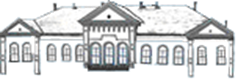 Република Србија-АП ВојводинаОПШТИНА ЧОКАОПШТИНСКА УПРАВА ЧОКАОдељење за инспекцијске пословеКомунална инспекцијаОДЛУКА О ИЗМЕНАМА ОДЛУКЕ О УРЕЂЕЊУ, ОДРЖАВАЊУ И ЗАШТИТИ КОМУНАЛНИХ ОБЈЕКАТА НА ТЕРИТОРИЈИ ОПШТИНЕ ЧОКА   („СЛ.лист општине Чока“ бр. 3/05, 6/11, 4/17 и 17/19)   ОДЛУКА О ИЗМЕНАМА ОДЛУКЕ О УРЕЂЕЊУ, ОДРЖАВАЊУ И ЗАШТИТИ КОМУНАЛНИХ ОБЈЕКАТА НА ТЕРИТОРИЈИ ОПШТИНЕ ЧОКА   („СЛ.лист општине Чока“ бр. 3/05, 6/11, 4/17 и 17/19)   ОДЛУКА О ИЗМЕНАМА ОДЛУКЕ О УРЕЂЕЊУ, ОДРЖАВАЊУ И ЗАШТИТИ КОМУНАЛНИХ ОБЈЕКАТА НА ТЕРИТОРИЈИ ОПШТИНЕ ЧОКА   („СЛ.лист општине Чока“ бр. 3/05, 6/11, 4/17 и 17/19)   ОДЛУКА О ИЗМЕНАМА ОДЛУКЕ О УРЕЂЕЊУ, ОДРЖАВАЊУ И ЗАШТИТИ КОМУНАЛНИХ ОБЈЕКАТА НА ТЕРИТОРИЈИ ОПШТИНЕ ЧОКА   („СЛ.лист општине Чока“ бр. 3/05, 6/11, 4/17 и 17/19)   ОДЛУКА О ИЗМЕНАМА ОДЛУКЕ О УРЕЂЕЊУ, ОДРЖАВАЊУ И ЗАШТИТИ КОМУНАЛНИХ ОБЈЕКАТА НА ТЕРИТОРИЈИ ОПШТИНЕ ЧОКА   („СЛ.лист општине Чока“ бр. 3/05, 6/11, 4/17 и 17/19)   Jавне зелене површинеJавне зелене површинеJавне зелене површинеJавне зелене површинеJавне зелене површинеJавне зелене површине1.1.  Врсте јавних зелених површина1.1.  Врсте јавних зелених површина1.1.  Врсте јавних зелених површина1.1.  Врсте јавних зелених површина1.1.  Врсте јавних зелених површина1.1.  Врсте јавних зелених површина1.1.1.  Паркови и парк шуме1.1.1.  Паркови и парк шуме            □ Да             □ Не            □ Да             □ Не            □ Да             □ Не            □ Да             □ Не1.1.2.   Тргови и шеталишта1.1.2.   Тргови и шеталишта            □ Да             □ Не            □ Да             □ Не            □ Да             □ Не            □ Да             □ Не1.1.3.   Зеленило и уређене зелене површине у блоку стамбених и између блокова стамбених зграда  1.1.3.   Зеленило и уређене зелене површине у блоку стамбених и између блокова стамбених зграда              □ Да             □ Не            □ Да             □ Не            □ Да             □ Не            □ Да             □ Не1.1.4.   Површине дуж саобраћајница1.1.4.   Површине дуж саобраћајница            □ Да             □ Не            □ Да             □ Не            □ Да             □ Не            □ Да             □ Не1.1.5.   Спомен паркови и спомен гробља1.1.5.   Спомен паркови и спомен гробља            □ Да             □ Не            □ Да             □ Не            □ Да             □ Не            □ Да             □ Не1.1.6.  Зелене површине око јавних зграда1.1.6.  Зелене површине око јавних зграда            □ Да             □ Не            □ Да             □ Не            □ Да             □ Не            □ Да             □ Не1.1.7.   Зелене површине специјалне намене1.1.7.   Зелене површине специјалне намене            □ Да             □ Не            □ Да             □ Не            □ Да             □ Не            □ Да             □ Не1.1.8. Појединачни заштићени насад или стабло са припадајућим површином према утврђеном  регистру1.1.8. Појединачни заштићени насад или стабло са припадајућим површином према утврђеном  регистру      □ Да             □ Не      □ Да             □ Не      □ Да             □ Не      □ Да             □ Не1.1.9. Зелене површине дуж обала река, језера и канала обухваћена урбанистичким планом1.1.9. Зелене површине дуж обала река, језера и канала обухваћена урбанистичким планом      □ Да             □ Не      □ Да             □ Не      □ Да             □ Не      □ Да             □ Не1.2.Одржавање јавних зелених површина1.2.Одржавање јавних зелених површина1.2.Одржавање јавних зелених површина1.2.Одржавање јавних зелених површина1.2.Одржавање јавних зелених површина1.2.Одржавање јавних зелених површина1.2.1.  Донет програм одржавања чистоће јавних површина и програм зимске службе1.2.1.  Донет програм одржавања чистоће јавних површина и програм зимске службе            □ Да - 2             □ Не - 0            □ Да - 2             □ Не - 0            □ Да - 2             □ Не - 0            □ Да - 2             □ Не - 01.2.2.Након изведених грађевинских радова јавне површине се одржавају/успостављено првобитно стање 1.2.2.Након изведених грађевинских радова јавне површине се одржавају/успостављено првобитно стање             □ Да - 2             □ Не - 0            □ Да - 2             □ Не - 0            □ Да - 2             □ Не - 0            □ Да - 2             □ Не - 01.2.3. Извршено чишћење јавних површина1.2.3. Извршено чишћење јавних површина            □ Да - 2             □ Не - 0            □ Да - 2             □ Не - 0            □ Да - 2             □ Не - 0            □ Да - 2             □ Не - 01.2.4. Постављене корпе за отпад или судове за сакупљање смећа1.2.4. Постављене корпе за отпад или судове за сакупљање смећа            □ Да - 2             □ Не - 0            □ Да - 2             □ Не - 0            □ Да - 2             □ Не - 0            □ Да - 2             □ Не - 01.2.5. Корпе за отпад редовно се празне ( мин. jедном недељно) и одржавају се1.2.5. Корпе за отпад редовно се празне ( мин. jедном недељно) и одржавају се            □ Да - 2             □ Не - 0            □ Да - 2             □ Не - 0            □ Да - 2             □ Не - 0            □ Да - 2             □ Не - 01.2.5.  На јавним површинама дрвеће, украсно шибље, жива ограда се одржава1.2.5.  На јавним површинама дрвеће, украсно шибље, жива ограда се одржава            □ Да - 2             □ Не - 0            □ Да - 2             □ Не - 0            □ Да - 2             □ Не - 0            □ Да - 2             □ Не - 01.2.6. Уклоњена покошена трава1.2.6. Уклоњена покошена трава            □ Да - 2             □ Не - 0            □ Да - 2             □ Не - 0            □ Да - 2             □ Не - 0            □ Да - 2             □ Не - 01.2.7. Уклоњен отпадни материјал након изведених радова1.2.7. Уклоњен отпадни материјал након изведених радова            □ Да - 2             □ Не - 0            □ Да - 2             □ Не - 0            □ Да - 2             □ Не - 0            □ Да - 2             □ Не - 01.2.8. Одржавање зелених површина у складу са прописима о безбедности саобраћаја, заштити водова ПТТ и електричних водова1.2.8. Одржавање зелених површина у складу са прописима о безбедности саобраћаја, заштити водова ПТТ и електричних водова            □ Да - 2             □ Не - 0            □ Да - 2             □ Не - 0            □ Да - 2             □ Не - 0            □ Да - 2             □ Не - 01.3. Остале области1.3. Остале области1.3.1. Држи смеће, отпадне материје, стајско ђубриво и слично ближе од 3. метара од суседне међе, пет метара од суседних зграда, 10 метара од стамбених зграда или бацати у двориште суседних зграда1.3.1. Држи смеће, отпадне материје, стајско ђубриво и слично ближе од 3. метара од суседне међе, пет метара од суседних зграда, 10 метара од стамбених зграда или бацати у двориште суседних зграда      □ Да - 0             □ Не - 2      □ Да - 0             □ Не - 2      □ Да - 0             □ Не - 2      □ Да - 0             □ Не - 21.3.2. Изручује, односно слива фекалије или друге отпадне текућине ван за то одређеног места у двориштима односно објектима или омогућава њихово отицање у суседна дворишта, у улични отворени канал за одвод атмосферске воде1.3.2. Изручује, односно слива фекалије или друге отпадне текућине ван за то одређеног места у двориштима односно објектима или омогућава њихово отицање у суседна дворишта, у улични отворени канал за одвод атмосферске воде      □ Да - 0             □ Не - 2      □ Да - 0             □ Не - 2      □ Да - 0             □ Не - 2      □ Да - 0             □ Не - 21.3.3. Камаре су удаљене од уличне регулационе линије најмање 10 метара, а од суседних објеката или суседне међе најмање 3 метара1.3.3. Камаре су удаљене од уличне регулационе линије најмање 10 метара, а од суседних објеката или суседне међе најмање 3 метара               □ Да - 2             □ Не - 0               □ Да - 2             □ Не - 0               □ Да - 2             □ Не - 0               □ Да - 2             □ Не - 0Могући  број бодоваБројМогући  број бодова24Степен ризикаРаспон бодоваНезнатан20 - 24Низак16 – 18Средњи10 – 14Висок6 - 8Критичан0 - 4